APPENDIX H3a54-mo thank you – English(May be delivered by email, text or postal service)Dear «First_Name»: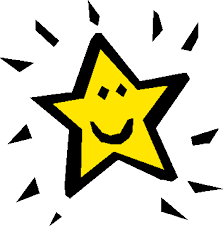 You are a STAR!  Thank you for completing the Age 4½ Interview for the Feeding My Baby Study.   You are a key factor in the success of the study. We look forward to talking with you again in 6 months for the final interview around your child’s 5th birthday.  When you complete that interview, you will receive a gift of $60 (plus an additional $10 if you are using your own cell phone) on your prepaid MasterCard. Please hold on to your prepaid MasterCard.Best wishes,The Feeding My Baby Study Team